Residence Hall Association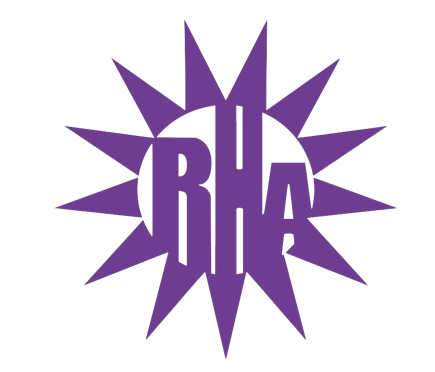 General Assembly MeetingNovember 3, 2021UC 259Call to Order Roll Call/IcebreakerTutt/Fischer – Present.Wellers/Knilans – Present.Wells – Present.Ma’iingan – Present.Arey/Fricker – Present.Lee/Bigelow – Present.Benson/Cambridge – Present.Starin – Present.Starin Hall Highlight.Approval of the MinutesOctober 27, 2021Motion to approve the meeting minutes made by Fricker.Seconded by Arey.Consent Called.Meeting Minutes are approved.LIT ReportsTutt/FischerUpcoming ProgramsPaint and Sip happening in Fisher hall on November 16th. There will be music and snacks and the event will start on 7:34 PM.  Wellers/KnilansUpcoming ProgramsNothing yet/More info to come.WellsUpcoming ProgramsTrash for Cash will be happening the week before Thanksgiving.Residents will be able to give LIT their trash for money.Last ProgramOokie Spookie Door Decorating Competition went over well and had a good amount of participation.Ma’iingan  Upcoming Programs Trans Education Event happening sometime in November.More info to follow.Arey/FrickerUpcoming ProgramsAODA Game Night happening in the Arey Basement at 6:30.Working with Lee/Bigelow on a Pie your RA event.Lee/BigelowUpcoming ProgramsJitters Takeover happening on Tues. November 16th.Family feud will be happening.Benson/CambridgeUpcoming ProgramsAll-Hall coming up.StarinUpcoming ProgramsPie a Starin Person happening on November 9th at 8PM in the Starin Courtyard.Last ProgramScarin in Starin went over very well.Other info Follow the Starin LIT on Insta and Tik Tok @Starin_LIT.Executive ReportsBrooke – rhapresident@uww.edu Last week, I made the weekly Golden Artichoke certificates, had a Review Team meeting, and started working on my transition report.Kyle – rhavp@uww.edu Hello everyone, this week I worked on some more programs to help us raise money for the check book account, I still need to contact a few people about the programs. The budget is updated. I am going to go to the Lit meeting for Fischer, I also went to WSG like usual.Daniel - rhaassist@uww.eduHello all! For those who don't know my name is Daniel Davern and I am the executive assistant for RHA. This past week I did all my normal things like Working on putting together the meeting minutes and cleaning them up, logging attendance, and turning over the meeting box, But I also spent a lot of time helping out the Co-Pros on Homecoming. I helped build the RHA Float, I ushered the talent show, Went to the trivia night in the UC and more! Does anyone have any questions for me? If you think of some later my email will be in the meeting minutes, but seeing none I yield to Sarah our NCCSarah – ncc@uww.edu  This week I was able to finish and submit the bid for student of the year. Then I also worked on creating some ideas to make the conference more exciting for the delegates and sent out an email for the first delegation meeting which will be on Thursday November 4th @8Kenzy & Erin – rhaprograms@uww.edu Finished up the food drive, are hosting auditions this week for WGT and are prepping for the show. RHA also won best float for small group for the Homecoming parade. Emily – rhaprd@uww.edu  Hello Everyone! For those of you who don’t know, my name is Emily Quamme, and I'm the PRD of RHA. This week I created and scheduled posts, updated the website, and helped Sarah finish bids. Any questions for me?Advisor ReportsMariaThis Sunday day light savings ends so make sure to change your clocks and get some sleep!AmberWe won first place in the small group division for our float!KaitlynStudent employment opportunities are available on the Student Housing Portal.AshleyNothing to Report/Not Present at Meeting.Old BusinessTutt/Fischer Hall Highlight.Guest SpeakersNone.New BusinessNone.Committee ReportsExternal CommitteeSUFAC RepresentativeRHA needs someone to represent us in the SUFAC Committee.Meetings are every Friday at 1pm in Hyland 4303.Please email rhapresident@uww.edu if you have any interest.WSG ReportNothing to Report/Not Present at Meeting.NRHH ReportElections are coming up so we can choose our leadership.Planning introductions for out new members.Jitters ReportUpcoming ProgramsSpongeBob Trivia Friday 11/5 at 9PM.Prizes will be awarded.Fall FestivalFriday 11/12 at 8PM.More details to come.Adam Sandler Movies TriviaFriday 11/19 at 9PM.Prizes will be awarded.Drinks of the Month – NovemberCampfire in a CupA chocolate shake with toasted marshmallow syrup topped with whipped cream, chocolate syrup and graham cracker crumbs.Apple Crisp MacchiatoApple and brown sugar cinnamon syrup with steamed milk and espresso topped with caramel syrup. Hot Apple CiderHot Apple Cider.Other Important InfoWant to perform, host an event or plan a takeover? Email us at jitters@uww.edu.Want to volunteer? Find our website link in our Instagram bio @Jittersatuww.RA ReportDevonte Wells West RAWells Prom early registration is out and it should be up in your halls, if it isn’t ask your RA’s about it.If you can try to register early, 80 of the 200 spots have already been filled.More info to come.Follow our Tik Tok @wellsprom.Amadu Sam Wells West RAWarhawk wellness will be happening in Jitters tomorrow 8-10!Please wear a mask to this event.Final ThoughtsSnapsU Rock U RuleBri Mackey-Lord- She's the greatest friend anyone could ask for. Being a first year RA, she has been a great help to her residents and to her staff as well. The Wellers/Knilans team wouldn't be the same without you. Thank you for all that you do.Daniel Davern- For being Dr. Jitters.Golden ArtichokeCynthia Eason.AdjournmentMotion to adjourn the meeting made by Fricker.Seconded by Starin.Consent Called.Meeting is adjourned. Next Meeting: November 10, 2021Theme: Sweater Weather